HILDA Email:  hilda-385162@2freemail.com  Carrier Objective:To become a competent & dynamic professional working in an organization that places high value on professional growth for self-motivated individuals seeking challenging assignments for responsible positions.Key Skills:® Self-MotivationExcellent interpersonal and communication skills in a professional manner.® Ability to learn and work under pressure.® Confident and good team player.Ability to deal effectively with multicultural environmentEducational Qualification:® SSLC( Secondary School Leaving Certificate)Professional Experience:Presently working as a Sales Assistant in Dubai UAEWorked as a Cleaner in Kuwait for 3 yearsWorked as a Waitress in Restaurant Kuwait for 7 yearsWorked as a Sales Assistant in Flower Shop Mangalore , India for5 yearsPersonal Details:ASSETS:Good understanding of Human Behavior, keen desire to achieve Success, Self-Discipline, Optimistic attitude. Good planning skills, spirit of team work and cooperation. Adaptability and learning ability, believe only in results, regular and punctual.DECLARATION:I hereby declare that the facts given in resume are correct to best of my knowledge and belief.HILDA 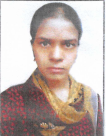 Date of Birth08/11/1978NationalityIndianMarital statusMarriedGenderFemaleLanguagesEnglish, Arabic, Hindi & KannadaPassport Details:Passport Details:Date of Issue25/05/2018Date of Expiry24/05/2028